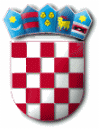         REPUBLIKA HRVATSKAPRIMORSKO-GORANSKA ŽUPANIJA          OPĆINA MRKOPALJ          OPĆINSKO VIJEĆEKLASA:   021-05/18-01/07URBROJ: 2112-05-01-18-1MRKOPALJ, 19.04. 2018.ČLANOVIMA OPĆINSKOG VIJEĆASVIMANa temelju članka 32. Poslovnika Općinskog vijeća Općine Mrkopalj (Službene novine PGŽ broj  3/10 i 19/13), sazivam 7. sjednicu Općinskog vijeća Općine Mrkopalj, koja će se održati u Skijaškom domu Mrkopalj , dana 26.04.  2018. godine u 18:00 sati.Predlaže se sljedećiDNEVNI RED:Usvajanje zapisnika sa 6. sjednice Općinskog vijećaIzvještaj o poslovanju komunalnog društva Mrzle drage d.o.o. Mrkopalj  za 2017. godinuPrijedlog Odluke o davanju  stanova  u najam Prijedlog Odluke o raspisivanju javnog natječaja za zakup Skijaškog doma MrkopaljPrijedlog izmjena Poslovnika o radu Općinskog vijeća Prijedlog  za dodjelu priznanja Općine MrkopaljIzvješće načelnika o izvršenju Programa gradnje objekata i uređaja komunalne infrastrukture za 2017. godinuIzvješće načelnika o izvršenju Programa održavanja komunalne infrastrukture za 2017. godinu Izvješće načelnika o izvršenju Programa utroška šumskog doprinosa za 2017. godinuVijećnička pitanjaOPĆINSKO VIJEĆE OPĆINE MRKOPALJ          PREDSJEDNIK   ZVONKO MATKOVIĆ, v.r.